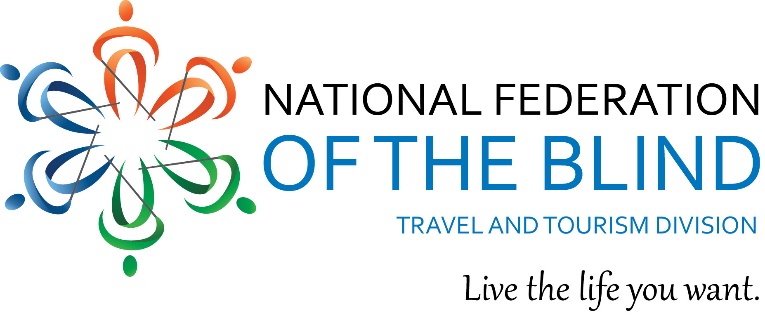 National Federation of the Blind’sTravel and Tourism Division Fundraiser TripNew York ExperienceSeptember 21 – 26, 2016**Deposits are due by September 30th, 2015**We are trying for an extension into October, but we need to know if you are interested in going**If we do not get 25 people deposited by September 30th, 2015; you will be contacted and all money that was sent will be returned. Trip is opened to public to enjoy this wonderful experience!The division is working with Mary & Josh Yohannan of www.lifeisbettertraveling.comFor more information you can contact Cheryl Echevarria, President of the National Federation of the Blind - Travel & Tourism Division at cherylandmaxx@hotmail.com or by calling 631-236-5138To book your trip:For any and all questions pertaining to the trip you can email both President, Cheryl Echevarria, at cherylandmaxx@hotmail.com and Treasurer, Mrs. Jo Taylor at miltjotaylor@gmail.comYou need to send a check or money order to Mrs. Jo Taylor, Treasurer, NFB Travel & Tourism Division, 654 W 1820 N. Orem, UT 84057. Phone Number: 801-580-3888. Checks need to be made out to NFB Travel & Tourism. If you want to be pay electronic payments, we have PayPal and you can also send checks through your bank.To book your travel insurance you need to reach out to Mary Yohannan, her information is 919-606-4604, since she handles all other parts of the trip including, if you like, transportation to and from New York CityFull itinerary, pricing, deposits dates, cancellation information and more is below.Day OneMidday:  Arrive in JKF International Airport or other transportation into NY, and meet the Transfer to Best Western Prospect Park in Brooklyn.Night:     Free time to enjoy Dinner on own.Day TwoBreakfast included todayMorning:    Enjoy breakfast at the hotel this morning and Check    Out.  Board Motor coach.Enjoy a guided tour of New York’s sites. Tour sites including Statue of Liberty which was a gift of friendship from the French and dedicated on October 28, 1886. After visiting Ms. Liberty, taking a tour of Ellis Island where the first step of over 12 million immigrants onto American soil took place.Afternoon:        Lunch on own and board motor coach to move onto Hyde Park, New York.Check into Holiday Inn in Poughkeepsie, NY.Afternoon:    Tour of the Culinary Institute of America. The CIA’s New York campus offers bachelor’s and associate degrees with majors in culinary arts, baking and pastry arts, culinary science, and applied food studies. Founded in 1946,    The  Culinary     Institute  of America is  the world’s  premier culinary college.  Dedicated to driving leadership development  for the food service and hospitality industry, the independent, not-for-profit CIA offers associate degrees in culinary arts and baking and pastry arts; bachelor’s degree majors in management, culinary science, and applied food studies; and executive education.Night included:     Dinner at Culinary Institute of America. Restaurant selection based  on availability of group space.  Dining options will include Meat or Chicken, Fish and Vegetarian.Day 3Breakfast included:Morning:          Enjoy breakfast at the hotel and Check Out.  Board the motor coach to visit Franklin and Eleanor Roosevelt ’s house . The Home of Franklin D. Roosevelt National Historic Site contains "Springwood", the lifelong home of America's only 4-term President. Also on the site is the Franklin D. Roosevelt Presidential Library & Museum, operated by the National Archives. If time permits, also visit the only National Historic Site dedicated to First   Lady,    Val-Kill where Mrs. Roosevelt welcomed her many guests.  Your tour of Mrs. Roosevelt's Val-Kill Cottage includes the lovely gardens and grounds on the site.Afternoon Board Motorcoach to do Lunch on Own – Eveready DinerAfter lunch, you will visit the nearby Vanderbilt Mansion which was established as a monument to an era rather than a tribute to any one person or family. The estate illustrates a way of life modeled on the English country house and is only unusual today because so few examples survive in the 21st century.  More than a place to discuss the lifestyles of the rich and famous.Board Motorcoach and travel to Oneonta, New YorkDinner on own at Ommegang brewery or Brooks’ BBQ (pending availability)Night   Check into Holiday Inn OneontaDay FourBreakfast and Dinner included:Morning:         Enjoy breakfast at the hotel.Tour Baseball Hall of Fame.   The Baseball Hall of Fame was dedicated on June 12, 1939 in Cooperstown, N.Y., and officially became the home of baseball by serving as its cornerstone and housing the stories honoring the greats of baseball's past. Enjoy thousands of artifacts from the game's past, watch video, hear   audio, see historic images, enjoy hands-on learning, delve deeper with computer interactive displays and test your baseball knowledge. This tour is self-guided so enjoy baseball’s history at your own pace.Afternoon:       Enjoy Lunch on ownAfter Lunch enjoy some free time to shop at the Where it all Began Bat Company, Safe at Home Ballpark Collectibles, and Cooperstown Baseball Souvenir shop. After grabbing some memorabilia meet up to spend some time meeting baseball’s best known players at the Heroes of Baseball Wax Museum.Evening:           Enjoy Dinner as a Group at the HotelDay FiveBreakfast and Dinner Included:**Tours of Baseball Stadium optional and additional cost, same with option for Broadway Show or other activitiesMorning:          Breakfast at the hotel and Check-OutBoard Motor coach head back to New York City.Afternoon:         Enjoy Lunch on own at a Cracker Barrel (pending availability) on way back to New York City.Your motor coach will take you Tour of Yankee Stadium** (pending availability or game day) or back to check in at the Best Western Prospect Park in Brooklyn.ORBroadway Show either Disney’s Aladdin or The Lion King**Evening         Farewell Dinner for Group at Dallas BBQDay SixBreakfast includedMorning      Breakfast at the hotel and Check-Out Transfer to New York Airport or other transportationOrYou can extend your stay in New York City to do more touring that is up to you.Pricing includes:Meals unless otherwise statedAdmissions to Baseball Hall of Fame, Heroes of Baseball Wax Museum, FDR’s House, Val kill, and Vanderbilt mansion, CIA public tour, Statue of Liberty and Ellis Island including Guide for Statue of Liberty and Ellis IslandVoucher to admission of choice American Museum of Natural History, Museum of the City of New York, New York Water Taxi Statue of LibertyVoucher to admission of choice Empire State Building Observatory, Metropolitan Museum of Art or Tope of the Rock Observation DeckShopping discounts at Macy’s, Bloomingdales and & South Street SeaportHotel Baggage HandlingMotorcoach and driver’s tips and hotelTour guide for entire tourLife is Better Traveling’s Administrative Processing fee of $75/personNational Federation of the Blind Fundraising feePricing does not include:Meals not statedTour of Yankee Stadium or other “Optional Tours”Broadway show tickets. (Add $160/person for Aladdin or Add $175/person of The Lion King, subject to change)Airfare; bus or other transportationRound trip transfer to and from the airport(if needed)Trip InsuranceGratuities/TipsShoppingPricing per person based on double occupancy for 25 or more:$1290 per person double occupancy (2 people in room)$1135 per person Triple Occupancy (3 people in the room)$1050 per person Quads (4 people in the room)Single Occupancy $1860 per person (1 person in room)We will not get roommates for you, if you know 3 or 4 people who want to share a room, fine, but we need to know by date of the deposit.Deposit and Cancellation InformationLife is Better Traveling Highly Recommends purchasing Travel Insurance to cover your hard earned money. Please see below for information on the travel insurance that our agency provides for your group.Travel Insurance is with TravelSafePricing for insurance is based on total cost of your trip. Total cost includes: tour, airfare*, and other non-refundable costs*. *copies of proof of the cost of airfare and other non-refundable materials will need to be given to Life is Better Traveling to ensure trip cost and pricing for insurance is correctly calculated.You MUST purchase your travel insurance policy within 15 days of deposit to be covered for pre-existing medical conditions.Important Purchase Reminder For Trip Cancellation or Interruption: The maximum payable under this benefit is the lesser of a) the Maximum Benefit Amount shown in the Schedule of Benefits; or b) the total amount of coverage You purchased (For Trip Interruption: 150% of the total amount of coverage purchased) and there will be no coverage under the Cancel For Any Reason Benefit, if Comprehensive Plus Plan purchased.Some of the coverage highlights are listed below:Trip Cancellation or Interruption resulting from Bankruptcy and Default of an airline, cruise line, tour operator or travel supplier (when Trip Cancellation / Interruption is included)*Coverage for Terrorist Incidents as defined (when Trip Cancellation / Interruption is included)Coverage for Pre-existing Medical Conditions provided: 1) the traveler's premium is received by you within 15 days of his or her initial trip deposit/payment.Toll-Free Number for Policy and Coverage questionsToll-Free 24-Hour Hotline for travelers to report a claim or check the status of an existing claim. Claims may also be reported online* Bankruptcy and Default Coverage: some travel insurance plans limit coverage for financial insolvency to a list of specified suppliers: 1) either suppliers that are struggling and therefore not covered; or 2) a list of financially strong companies which will be covered. Protect-A-Group’s insolvency coverage extends to ALL TOUR OPERATORS, CRUISE LINES AND AIRLINES that have not already ceased operations or declared bankruptcy at the time premium is paid provided the Bankruptcy or Default occurs more than 14 days after the insurance purchase. There is no coverage for the Bankruptcy or Default of the tour operator or travel agency from whom the Insured purchased his/her Travel Arrangements. Type of Deposit: Date of Deposit Amount of Deposit Non-Refundable amount Initial DepositSeptember 30,2015$300/person plus the cost of insurance $200 of this depositAdditional DepositFebruary 1,2016 $400/person $350 of both depositsFinal DepositJune 1, 2016Remaining balance40% of the Trip CostCancellation PolicyCancellation Policy90 days prior50% of Trip Cost60 days prior75% of Trip Cost30 day prior100% of Trip Cost915C – Comprehensive PlanMaximum BenefitTrip Cancellation(Comprehensive Plans only)Up To Trip Cost*Trip Interruption(Comprehensive Plans only)Up To 150%of Trip Cost*Missed Connection (3 Hours or More)(Comprehensive Plans only)$1,000Travel Delay (8 Hours or More)$150 Per Day$750 MaximumMedical Expense/Emergency Assistance Accident & Sickness Medical Expenses Emergency Medical Evacuation and Repatriation of RemainsOne Call 24-Hour Assistance Service$100,000Included Included IncludedBaggage and Personal Effects$1,500Baggage Delay (More Than 12 Hours)$250Accidental Death and Dismemberment$25,000